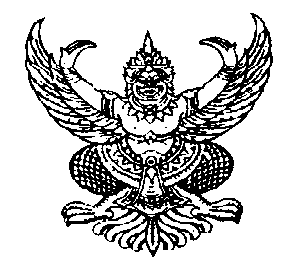 ประกาศราคากลางขององค์การบริหารส่วนตำบลกำแพงเซาเรื่อง ประกาศราคากลางโครงการปรับปรุงอาคารศูนย์พัฒนาเด็กเล็กบ้านห้วยปราง---------------------------------------------------ด้วยองค์การบริหารส่วนตำบลกำแพงเซา   มีความประสงค์จะดำเนินการจ้างเหมาโครงการปรับปรุงอาคารศูนย์พัฒนาเด็กเล็กบ้านห้วยปราง วงเงินงบประมาณที่ได้รับจัดสรร  เป็นเงิน   200,000.-  บาท (เงินสองแสนบาทถ้วน)  โดยรายละเอียดดังนี้		1. ติดตั้งโครงเหล็กมุงหลังคาเมทัลชิล จำนวน 2 ชุด ขนาดกว้างข้างละ 4.00 เมตร ยาวข้างละ 8.00 เมตร พื้นที่ไม้น้อยกว่า 64.00 ตารางเมตร ตามแบบที่ อบต.กำหนด	2. ปูกระเบื้องเซรามิล ชนิดลวดลาย ขนาด 12”x12” พื้นที่ไม่น้อยกว่า 96.00 ตารางเมตร	3. ติดตั้งอ่างล้างหน้าแปรงฟันแสตนเลส รูปตัว U ขนาดกว้าง 0.40 เมตร ยาว 8.00 เมตร สูง 0.20 เมตร จำนวน 2 ชุด พร้อมระบบน้ำใช้-น้ำทิ้ง	4. ติดตั้งกระจกเงาขนาด 0.50x8.00 เมตร จำนวน 2 ชุด ตามแบบที่ อบต.กำหนด	5. ติดตั้งรางน้ำฝน สังกะสีเบอร์ 28 ขนาดกว้าง 5 นิ้ว ความยาวไม่น้อยกว่า 86.00 เมตร	6. ติดตั้งป้ายประชาสัมพันธ์โครงการแบบถาวร ตามแบบที่ อบต.กำหนด จำนวน 1 ป้าย 	งบประมาณ  200,000.-  บาท ราคากลาง  ณ  วันที่  19  เดือน  เมษายน  2560  เป็นเงิน  200,000.- บาท (เงินสองแสนบาทถ้วน)   ตามแบบสรุปราคากลางงานก่อสร้าง ซึ่งองค์การบริหารส่วนตำบลกำแพงเซา    ได้ผ่านความเห็นชอบจากคณะกรรมการกำหนดราคากลางที่ลงชื่อไว้ในแบบสรุปราคากลางงานก่อสร้างแนบท้ายประกาศฉบับนี้แล้ว องค์การบริหารส่วนตำบลกำแพงเซา จะใช้ราคากลางนี้ประกาศราคาต่อไป		ประกาศให้ทราบโดยทั่วกัน				ประกาศ  ณ วันที่  19  เดือน  เมษายน   พ.ศ.  2560 (ลงชื่อ).....................ไพเราะ  เอียดบัว................ผู้ประกาศ(นางสาวไพเราะ  เอียดบัว)นายกองค์การบริหารส่วนตำบลกำแพงเซาตารางแสดงวงเงินงบประมาณที่ได้รับจัดสรรและราคากลางในงานจ้างก่อสร้างชื่อโครงการ 		โครงการปรับปรุงอาคารศูนย์พัฒนาเด็กเล็กบ้านห้วยปรางหน่วยงานเจ้าของโครงการ  องค์การบริหารส่วนตำบลกำแพงเซา    วงเงินงบประมาณที่ได้รับจัดสรรเป็นเงิน       200,000.00 บาทลักษณะงานโดยสังเขป1. ติดตั้งโครงเหล็กมุงหลังคาเมทัลชิล จำนวน 2 ชุด ขนาดกว้างข้างละ 4.00 เมตร ยาวข้างละ 8.00 เมตร พื้นที่ไม้น้อยกว่า 64.00 ตารางเมตร ตามแบบที่ อบต.กำหนด2. ปูกระเบื้องเซรามิล ชนิดลวดลาย ขนาด 12”x12” พื้นที่ไม่น้อยกว่า 96.00 ตารางเมตร3. ติดตั้งอ่างล้างหน้าแปรงฟันแสตนเลส รูปตัว U ขนาดกว้าง 0.40 เมตร ยาว 8.00 เมตร สูง 0.20 เมตร จำนวน 2 ชุด พร้อมระบบน้ำใช้-น้ำทิ้ง4. ติดตั้งกระจกเงาขนาด 0.50x8.00 เมตร จำนวน 2 ชุด ตามแบบที่ อบต.กำหนด5. ติดตั้งรางน้ำฝน สังกะสีเบอร์ 28 ขนาดกว้าง 5 นิ้ว ความยาวไม่น้อยกว่า 86.00 เมตร6. ติดตั้งป้ายประชาสัมพันธ์โครงการแบบถาวร ตามแบบที่ อบต.กำหนด จำนวน 1 ป้าย 4.  ราคากลางคำนวณ   ณ  วันที่   19  เดือน  เมษายน  พ.ศ.  2560   เป็นเงิน   200,000.00 บาท5.  บัญชีประมาณการราคากลาง5.1  แบบสรุปราคากลางงานอาคาร  หมายถึง  แบบประเมินราคางานก่อสร้างอาคาร  (ตามเอกสารแนบท้ายนี้)6.  รายชื่อคณะกรรมการกำหนดราคากลาง	1. นางสาวกอบกุล  ทองอุ่น		ตำแหน่งหัวหน้าส่วนโยธา		ประธานกรรมการ	2. นายณัฐชา  ล่องจ้า              	ตำแหน่งนายช่างโยธา		กรรมการ	3. นายกีรติ   คำดี		ตำแหน่งนายช่างโยธา		กรรมการ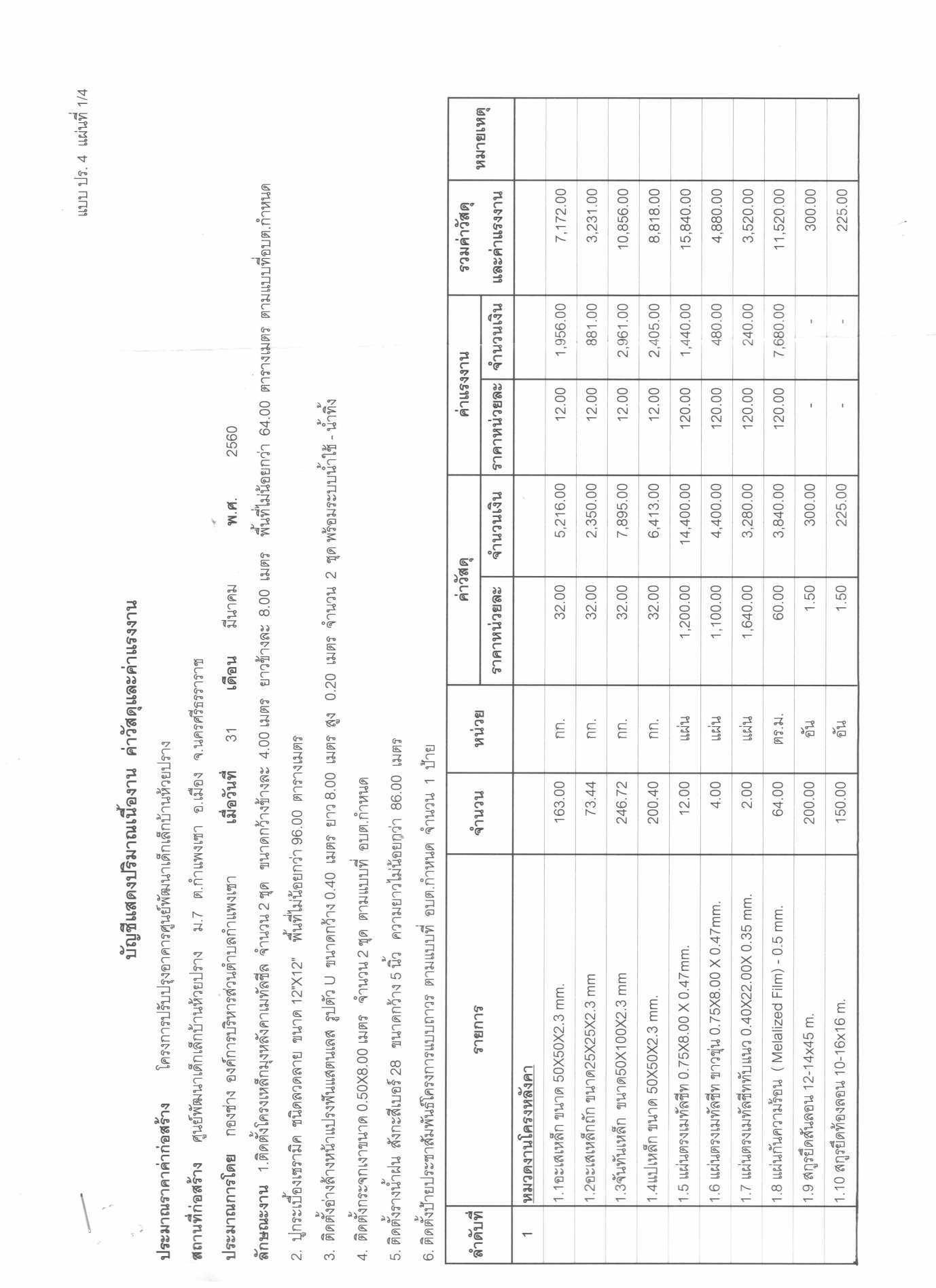 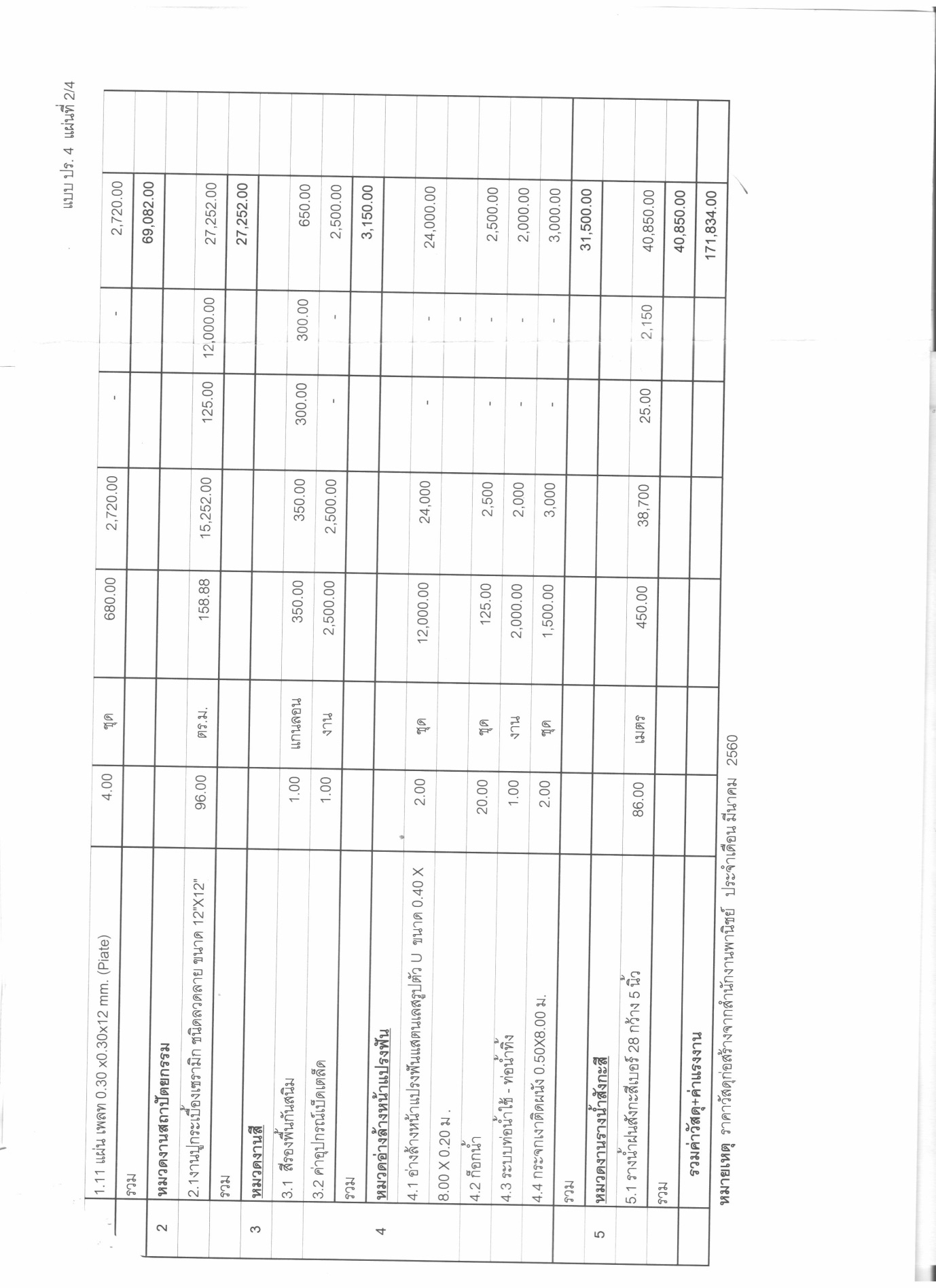 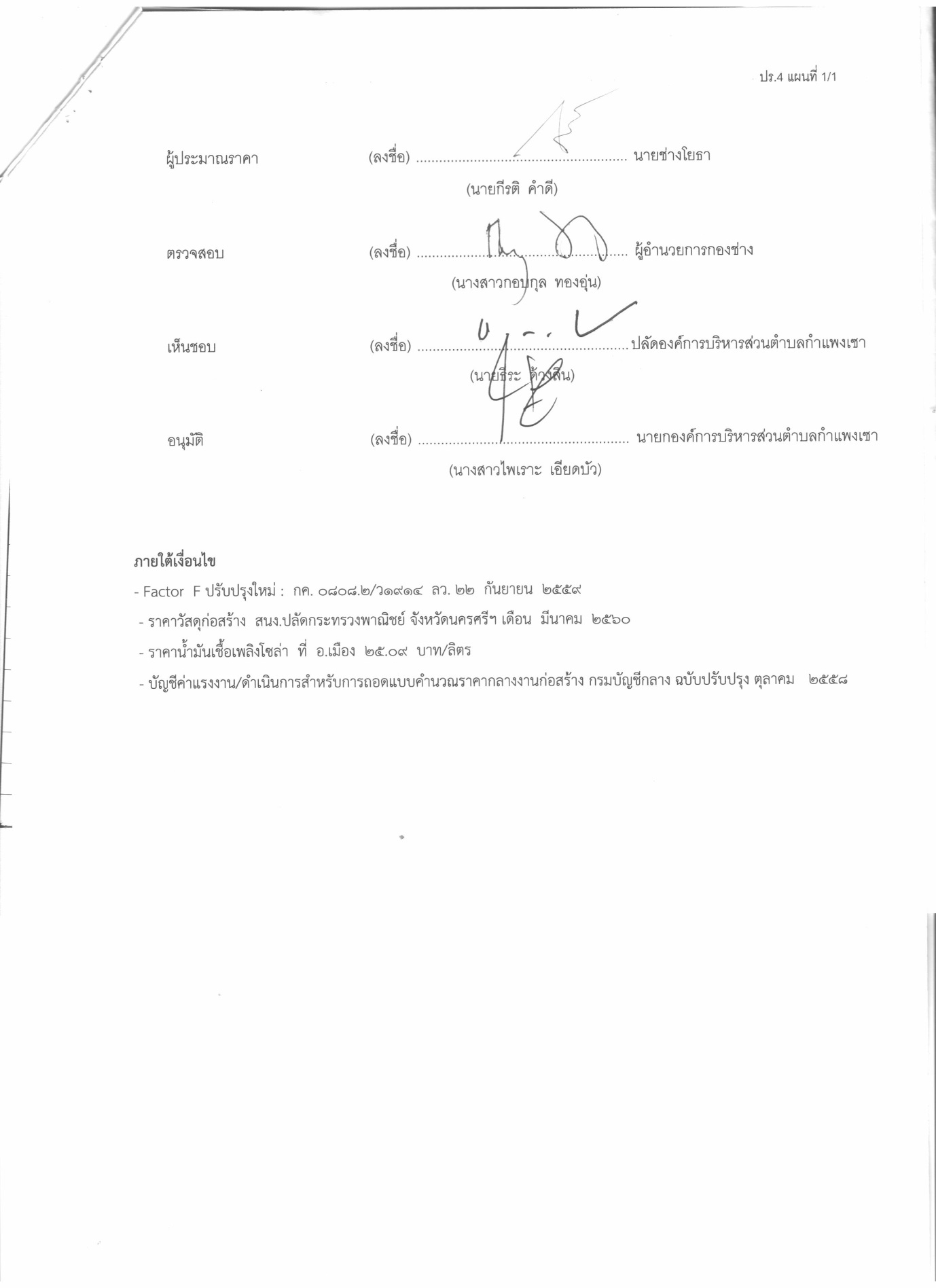 